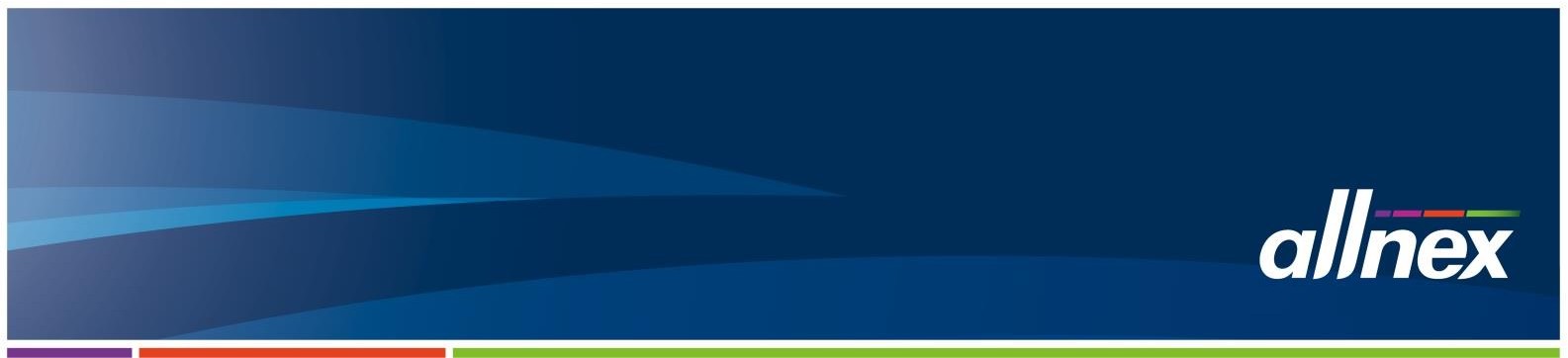 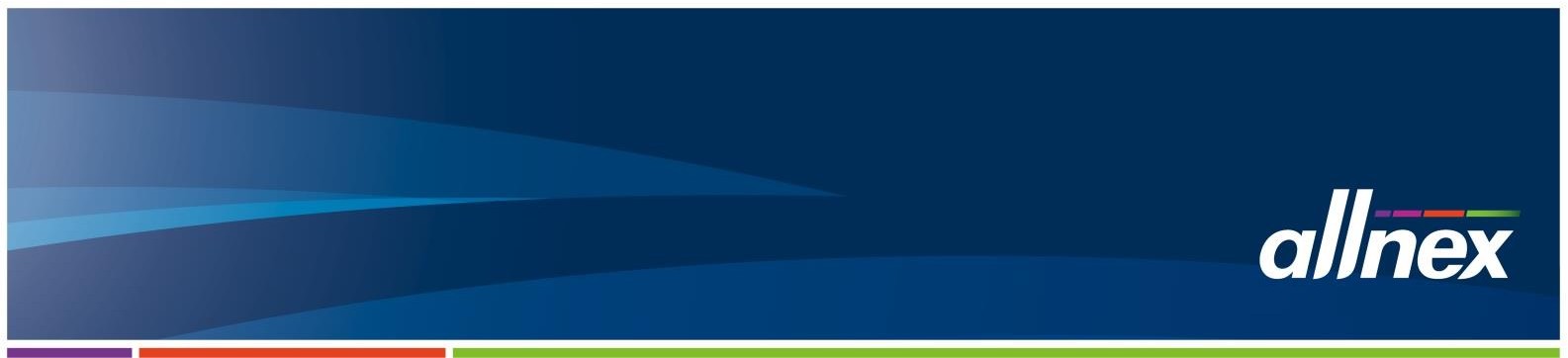 1.0	GENERAL CONDITIONS OF CONTRACTAll materials shall be installed using best trade practices and in accordance with the manufacturers recommendations or instructions. If any doubt exists please contact allnex Construction Products for advice.Materials may only be installed by allnex approved applicators using staff skilled in the installation of all products covered by this specification. Applicators are to make available senior skilled staff to supervise the work while in progress.The Applicator shall take reasonable steps to protect the general public, his work and adjacent surfaces during the time that his work is in progress.Applicators are required to provide an acceptable Health and Safety programme which meets all the requirements of the current “Health & Safety in Employment” legislation. Applicators must also comply with any other relevant government legislation or local body laws, regulations or requirements.The Applicator is to provide samples showing colour and finish for final approval by the client or his consultant prior to commencing work on site.This specification is to be read in conjunction with relevant product information and conditions of contract which may be issued by the client.The Applicator is to inspect all areas to be treated and must be satisfied that the surface is satisfactory to receive the proposed allnex system.  If any doubt exists it is the responsibility of the Applicator to seek advice from allnex Construction products.Any warrantee required will be supplied by the allnex approved applicator and backed up by our agreement with them.Refer: Section 12 below.1.9	allnex Q.A. procedure and documentation is to be accurately recorded and kept on site during the contract.  allnex construction products reserves the right to inspect this documentation at any time.  A copy of all relevant Q.A. information is to be returned to allnex within one month of completion of the work on site.1.10	There shall be no substitute materials used unless written approval is provided by allnex Construction Products prior to the installation.2.0		GENERAL ASSESSMENT2.1	This specification has been prepared to detail the requirements and ensure client understanding as to the waterproofing system being proposed for the afore-named project by allnex Construction Products.  	The correct installation will increase the durability, life expectancy and aesthetics of the facilities and will also provide site personnel with a safe working environment. 	2.2	Applicators will be required to work closely with the main contractor and / or their designated co-ordinator / 		consultant to minimise disruption as a result of any work undertaken. Specific time requirements and logistics 		are to be negotiated directly between the Applicator and the main contractors authorised personnel.2.3	Any change required during the course of the contract must be in writing.2.4	The main contractor is to organise the removal of necessary equipment, plant etc prior to the commencement of the contract.2.5	allnex Situclad EWS is a no odour option; however, all food or food packaging likely to be affected by the installation process (e.g. dust) should be removed from the area.	2.6	Provision for falls to drains, pre-filling etc. is to be discussed, priced and confirmed in writing, prior to the 			commencement of the contract. Repair any unsatisfactory falls, levels, etc. using STZ prefill system.		Minimum Falls as above or as proscribed by local bodies or current legislation.		Confirm that the substrate, including falls, surface finish, fillets, sumps, countersinking terminations and 			projections, will permit Situclad EWS work of the required standard.		Falls:	The existing falls shall be checked in the following manner.Around the perimeter of all walls, the levels shall be checked at maximum 500mm centres. A continuous horizontal level shall be struck based on the highest point level found.Where a level finish is called for the highest point level shall be found. This point will determine the base point for the floor and the wall perimeter.iii)	Where falls are built into the substrate the difference between the lowest (waste) points and the highest (level determined under (i) and (ii) above) shall be checked against the levels proposed in the documents.	Should the Applicator find that the substrate requires remedial work before he can commence his application, then he shall request the Main Contractor to rectify the areas of defect.	Once the existing levels and proposed base levels are determined, the existing substrate shall be corrected (if required) using STZ Prefill.  Refer: allnex STZ Prefill design document or consult allnex Construction Products for specific project advice..	Prefill shall be laid over all areas necessary to achieve the following results:i)	Around the perimeter of all walls and to all areas where a level floor finish is specified prefill shall be applied to provide a sub base level of +/- 3mm over a 3-metre grid.To areas where a fall is specified prefill shall be applied to provide a sub base where a line laid between the high and low points shall be of constant gradient and very by no more than 3mm over a 3-metre length.2.7	If for any reason the Applicator is unable to carry out the installation of the allnex system in accordance with this specification, and relevant material data sheets, it is the responsibility of the Applicator to bring this to the attention of the client and / or allnex Construction Products in writing. This must be done prior to the commencement of the work. 2.8	Applicators are required to clean up all debris etc from the work area once their work is completed.2.9	Technical Data 	    	Refer to allnex Construction Website for the latest technical literature.		GUIDANCE NOTE	Use this clause when specifying by performance.  Refer to the NZBC verification method D1/VM1 and acceptable solution D1/AS1.  This clause may justify expansion, particularly where tiles are being laid in public areas.2.12	Properties	2.13     	Situclad EWS System Steps2.14		Trims and EdgingRefer project drawings for all trims, edging and termination detailing between resin floor finishes and other3.0                       	PRE-START EXECUTION3.1	StorageAccept all materials and accessories undamaged and dry. Store drums, pails and aggregates upright with other material on level surfaces in non-traffic, non-work areas that are enclosed, clean and dry and devoid of solar heat gain.3.2	Handling	Avoid damage to drums and accessories. 3.3	Preparation	Record batches and stock numbers. Follow the allnex QA requirements for preparatory conditioning of materials working temperatures and conditions before, during and after application of the selected systems.  Protect the work from solar heat gain.3.4	Do Not Start	Work shall not commence until the building is enclosed, all wet work is complete and good lighting is available.For external applications protect the work area from adverse climatic conditions.3.5	Inspect	Inspect the substrate to ensure it complies with the requirements of the selected finish system.3.6	Protection	Protect adjoining work surfaces and finishes during the installation.3.7	Site Safety3.7.1	Ensure a site meeting has been held to acquaint other site workers with the requirement for closed access to 		the work area. 3.7.2	Ensure Health and Safety requirements are understood and agreed to prior to the commencement of the 	contract. 3.7.3	Overalls are recommended when using this product. 	3.8	TechniqueBefore beginning the installation confirm the proposed layout of material, location of control joints and other visual considerations of the finished work.	4.0		SUBSTRATE REQUIREMENTS	4.1	New Concrete 4.1.1	New concrete shall have a surface which has been mechanically trowelled to NZS3114:1987 U3 finish or better.4.1.2	A minimum compressive strength of 25 MPA at 28 days cure..4.1.3	A minimum cure time of 7 days.4.1.4 	Substrate Temperature ideally +10°C min / +40°C max, applications in lower temperatures will cause the material cure to become adversely affected. 4.1.5 	Substrate Moisture Content: allnex Situclad EWS can be installed on substrates with a high moisture content. The substrate needs to be visibly dry and have a nominal pull-off strength of a min 1.5 N/mm2, with No ponding water.  Wet & Uncured Concrete (when less than 28 days cure). 		It is expected that when installing in this situation, the concrete will have been protected from rain since 			placement. 		Green, saturated concrete is not a suitable base. 4.1.6	All falls and levels to be accurately laid into the concrete. Refer: 2.6 above.4.1.7	A suitable vapour resistant membrane beneath the concrete slab is required.4.1.8	A surface free of cement laitance or other contaminants and any roughly screeded or floated areas. No traces 		of cure membranes4.1.9	Cracks in the concrete are to be chased and filled with allnex K125 epoxy paste.4.1.10	Deep depressions, impact damage, are filled using allnex K125 Epoxy Paste.4.1.11	Repair of any unsatisfactory falls, levels, etc. using STZ Epoxy Prefill as appropriate.4.1.12	Small holes / defects may be filled with allnex Fairing Cream.	4.1.13 	New Concrete Surface Preparation4.2	Existing Concrete4.2.1	Ensure existing concrete is sound and stable with a minimum compressive strength of 25 MPA.4.2.2 	Substrate Moisture Content: allnex Situclad EWS can be installed on substrates with a high moisture content. The substrate needs to be visibly dry and have a nominal pull-off strength of a min 1.5 N/mm2, with No ponding water.  4.2.3	Remove all contaminants including cement laitance, dirt, grease, oil, fats, existing coatings, unsound substrate etc by steam cleaning, captive shot blasting, grinding, scabbling,  hammering etc as appropriate.	4.2.4	All falls and levels to be accurately laid into the concrete. Refer: 2.6 above4.2.5	A surface free of cement laitance or other contaminants and any roughly screeded or floated areas. No traces 		of cure membranes.4.2.6	Cracks in the concrete are to be chased and filled with allnex K125 epoxy paste.4.2.7	Deep depressions, impact damage, are filled using allnex K125 Epoxy Paste.4.2.8	Repair of any unsatisfactory falls, levels, etc. using STZ Epoxy Prefill as appropriate.4.2.9	Small holes / defects may be filled with allnex Fairing Cream.	4.2.10 	Existing Concrete Surface Preparation	4.3	Concrete Block4.3.1	Concrete Block must be installed to the manufactures specifications and comply with current building codes.4.3.2	A minimum compressive strength of 25 MPA at 28 days cure.4.3.3	A minimum cure time of 14 days.4.3.4 	A surface free of cement laitance or other contaminants.4.3.5	Remove all contaminants including cement laitance, dirt, grease, oil, fats, existing coatings, unsound substrate etc. by steam cleaning, grinding, scabbling, acid etching, etc. as appropriate.4.3.6	Cracks in the concrete blocks are to be chased out and filled using allnex K125 Epoxy repair paste.4.3.7	Blocks must be struck flush using allnex Supascreed Coving Resin/J61 sand or allnex K125 Epoxy repair paste.	4.3.8 	Concrete Block Surface Preparation	4.4  	Plywood  |  Fibre-cement			Note 			Wherever possible prime the Plywood and Fibre-cement with Aquakem prior to sheet installation.			Pay particular attention to the edges of the sheets.		4.4.1	Plywood Sheet: 		4.4.2	Fibre Cement Sheet			Note		 			In all cases:- Refer to the Manufacturer’s installation instructions.5.0		PRE - INSTALLATION PREPARATION 	5.1	Round all edges at downturns.	5.2	Install fillets at floor to wall junctions.	5.3	Ensure Drains / vents & overflows are rebated and installed correctly.	5.4	Ensure Flashings and the correct installation of movement/control joints has been achieved.6.0		APPLICATION CONDITIONS:	6.1	Products such as Situclad EWS require good drying conditions to allow water to evaporate from the coating.	6.2	Do not apply in temperatures less than 10°C or when wet weather is likely. 	6.3	Good air movement is the best method of drying water-based products. 	6.4	Working in hot, dry windy conditions will be difficult as the material will setup too rapidly. 		Study weather forecasts to ensure that the material will be fully through dry prior to any rain. 7.0	INSTALLATION OF ALLNEX SITUCLAD EWS WATERPROOFING MEMBRANE FINISH	7.1	Ensure the substrate is properly prepared and is suitable to receive the allnex Situclad EWS finish.	7.2	Neatly mask out and protect all areas not covered by the proposed work. 	7.3	Primer Application	7.3.1	Aquakem Part A | Part B are to be thoroughly mixed in the correct proportions. 	7.3.2	Power mix at low speed (approximately 300rpm) for 3 minutes ensuring both compounds are homogeneously 		blended, and the colour is uniform. 		Scrape the pail sides with a long broad-knife and then mix again.		Mix slowly to avoid air entrapment. 		Note		Ensure no unmixed materials remain on the sides, rims or lips of the containers.	7.3.3	Apply a minimum one coat of Aquakem by brush and roller ensuring it is worked well into the prepared 			substrate, including joints of a Plywood or Fibre-cement substrate.	7.3.4	Coverage rate and number of coats of Primer will vary depending on the porosity of the substrate.	7.3.5	Allow primer to fully cure. 	7.3.6	Porous areas may require further coats until porosity is eliminated. 		If the Aquakem Primer coat is left more than 24 hours, it must be sanded and re-primed.	7.4	Internal / External Junctions, Plywood and Fibre-cement Sheet Joints and Upstand Reinforcement	7.4.1	All junctions should be Fibreglass reinforced prior to the full membrane application. 	7.4.2	Sheet Joints: will require a 100mm wide strip of 300gsm chopped strand fibreglass matt or polyester cloth 		tape.	7.4.3	Internal / External Junctions: will require a minimum 150mm wide strip of 300gsm chopped strand fibreglass 		matt or polyester cloth tape. Note The polyester cloth tape will dry more quickly than the chopped strand mat.7.4.4	In all cases, apply a heavy coat of Aquakem body coat and lay in the CSM strip and apply a further body coat. Immediately use a metal laminating-roller (refer: to allnex range) to bring the body coat up through the CSM. 7.4.5	Use a garden sprayer to apply a fine water mist. 	This ensures that the Aquakem is fluid and wets the glass readily. 	7.4.6	Allow to fully dry (test), prior to the full membrane installation.	7.5	Fibreglass Reinforcement Preparation	7.5.1	The “teasing” of the salvage edge assists with the overlap application.7.6	Aquakem Body Coats & Reinforcement7.6.1	Once the sheet joint reinforcing has cured, apply evenly by way of roller / brush the first body-coat of Aquakem to the area to be laid up.  	A wet edge must be maintained across the work face to allow the next section of Aquakem to be worked in without showing a ridge.	Note Use a long nap roller to ensure an even coverage and that enough material is used to ensure a full “wet out” ofIf there is not enough Aquakem on the substrate surface prior to the installation of the 300gsm chopped strand matt it will be difficult to obtain a full “wet out” of the matt. 7.6.2	Install the pre – prepared 300gsm chopped strand matt into the wet resin body-coat. Note 		The fibreglass is to have a minimum 75mm minimum overlap7.6.3	The fibreglass matt is to be worked with a “Parsley Cutter” (laminating roller) to bring the resin through the 		matt thus ensuring a complete “wetting out” of the inside of the fibreglass chopped strand matt.7.6.4	Use a garden sprayer to apply a fine water mist. Critical Step		Applying a water mist will help bring up the body coat through the mesh. 		It is important that the pressure of the roller brings material up, rather than trying to force it down. This 			process ensures the underside of the CSM is “wetted” by the Aquakem . Applying more Aquakem to the surface and trying to work it back into the matt will cause a dry laminate finish and is unacceptable.	7.6.5	The sufficient quantity is indicated by surplus spots being forced up by the action of the roller.  	7.6.6	Apply the second coat of Aquakem wet on wet and roll evenly.		Allow these coats to dry (test thoroughly dry)7.6.7	Check for pinholes or voids. If the surface appears rough and unfilled, apply a further coat across the full 			surface		Note Additional coats must be applied at “right angles” to the previous body coat and take care to ensure that the Aquakem is worked into all areas with particular attention being paid to all internals and externals	7.7	Upstands and walls7.7.1	Once the main area has cured and is able to be trafficked, install Situclad EWS and 300 gsm fibreglass reinforcement to all upstands / walls.		Note 		Ensure the Fibreglass reinforcement overlaps onto the floor by a 75mm minimum.7.7.2	Allow all areas of reinforced body coat to cure and check for shrinkage cracks and pinholes. Note If a smoother finish is required on upstand and wall areas it is recommended that the use of surfacing tissue be 	incorporated into the system.(Refer: Situclad WCS Method Statement / Specification.Observe minimum / maximum re-coat recommendations8.0		MAINTENANCE		●     If and exposed (uncovered) System Inspect yearly for damage.		●     Re-apply Situclad EWS as appropriate. 		●     Do not allow wear to damage fibres of the CSM material		●     Ease of repair is a major advantage with the allnex Situclad EWS membrane. ●     Damaged areas are cut out and repaired using new materials quickly and with little disruption.9.0		CLEANING		Refer: Cleaning and Maintenance Technical Literature on the allnex Construction Website.10.0		QUALITY ASSURANCE	A log shall be kept by the approved applicator and made available to allnex at their request. 	Information to be recorded daily is but not limited to:-Material Batch NumbersSequence of Mixing ratios and quantities and formulaSubstrate Moisture ContentSubstrate TemperatureAmbient TemperatureAmbient Relative Humidity11.0		COMPLETION & PROTECTION OF 	The approved Applicator shall take reasonable steps to protect his work and the work of others trades during the time that his work is in progress. 	The General Contractor during the same time shall keep the areas free and clear of traffic. Thereafter, until the building is completed.	It shall be the responsibility of the General Contractors to protect the allnex membrane from damage, paint droppings, or other contamination that may prove difficult to remove or detrimental to the finished membranes characteristics and performance. 	The approved Applicator shall:Check membrane has sealed all surfaces.All cove details are full and complete with no gaps that may allow water ingress.Check all water falls to drains, with no ponding as specified.Ensure material is fully cured prior to other trades or service.Check all areas to ensure that all flashings are installed correctly.12.0		WARRANTYallnex will assure that all products incorporated into this specification have been manufactured to allnex quality specifications and GMP procedures.  allnex will also assure that when correctly applied the system will meet the critical requirements of the allnex design specification.However, given that allnex has no control over the substrate, the application environment and the application process all warranties are supplied by the approved Applicator and backed by our agreement with them.	The approved Applicator shall provide a warranty based on specific project detail.		Note*		The user should note that “wrinkling or seaming” is due to substrate movement		The warranty is supported by allnex Construction Products.13.0		ALLNEX APPROVED REGIONAL INSTALLATION COMPANIES		allnex will provide individual advice for specific projects and should be consulted. 		It is the nature on the trade that contractor skill levels, capability and experience vary.14.0		DOCUMENTS TO BE CONSULTED		●     allnex Approved Applicator List    		●     allnex Exterior Installation		●     allnex Product Technical Data Sheets		●     allnex Colour Formulas 		●     allnex Waterproofing Details			●     allnex Cleaning Recommendations		●     allnex Surface Preparation Document		●     allnex Technical Bulletins	Include cross references to other sections where these contain related work.Date: Feb 2023Replaces NA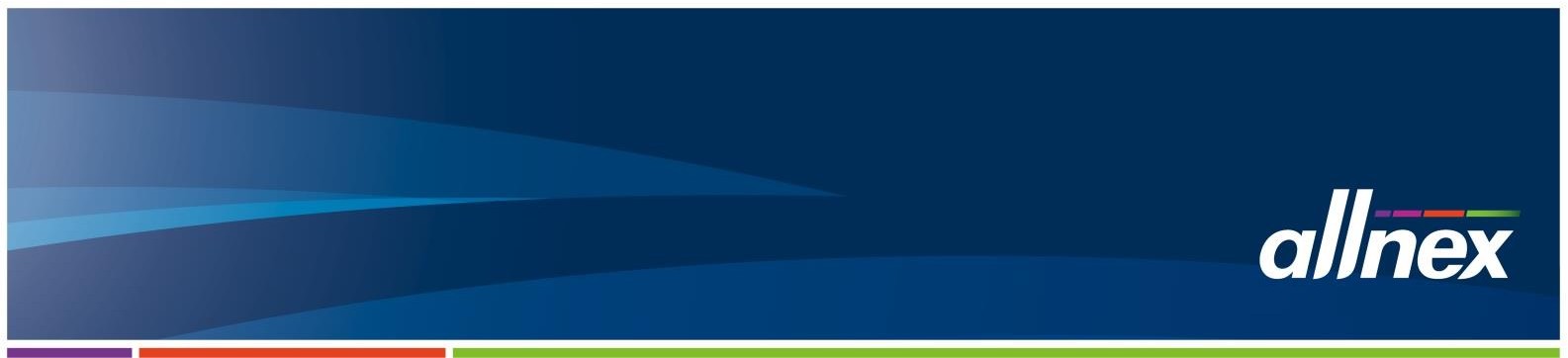 DISCLAIMER: This information appearing in this Document (Details) concerning the product which is the subject of the Document (Product) is either based on present technical knowledge and tests done by allnex or tests done by, and data supplied from third parties including you, the customer. Since the actual use by you and by others of the Product is beyond the control of allnex, no warranty or representation, express or implied is made by allnex regarding the suitability for such use, nor does allnex accept any liability arising out of the use by you of other products or materials, whether third party or not, that may be referred to in this Document. allnex recommends that you carry out your own tests as to the suitability of the Product for your purpose, regarding which you accept full responsibility. In addition, if any of the Details appearing in the Document are based upon tests done by, and/or data supplied by any third party, allnex provides no warranties or representations in connection with those Details and you, the customer waives any right you may have against allnex in connection with the accuracy, completeness or otherwise of the Details. The information in this Document is not to be construed as absolutely complete or accurate since additional information may be necessary or desirable when particular or exceptional conditions or circumstances exist or because of applicable laws or government regulations affecting use of the Product. allnex does not provide any warranty or representation to you that the Product does not infringe the intellectual property rights of any third party. All orders accepted shall be subject to the standard conditions of sale of allnex which are on the back of our invoice. In accepting the Product, you, the customer acknowledge and agree: a.) The Product is or may be of a hazardous nature and that you, the customer, are responsible for the disposal of the container housing the Product in accordance with the requirements and regulations of the relevant supervising government. b.) The Product has a limited shelf life and must be stored strictly in accordance with the guidelines and specifications related to it. c.) Where the Details relate to Product tested by allnex, those Details are indicative only, regarding which there may be batch to batch variation. d.) allnex gives no warranty or representation as to the applicability for the particular use by you, the customer, of the Product and you the customer shall be responsible for ensuring that the Product is fit for your intended use. e.) allnex’s liability for breach of any term, condition, guarantee or warranty (express or implied and concerning the information in this Document or the Product more generally) including any liability for direct or indirect consequential loss (including indirect loss of profits), is limited to the maximum extent permitted by law and, at allnex’s election, to either replacing or repairing the goods or paying the cost of replacing or repairing the goods, or in the case of services, supplying the services again.©2017 allnex Group. All Rights ReservedPREPARED FOR:CONTRACT:Installation of allnex construction products.Situclad EWS Reinforced Epoxy Waterproofing Membrane System.Project:DATE:February 2023SCOPE:General Conditions of Contract.General assessment and scope of work.Pre-Start Execution.Substrate requirements & surface preparation.Pre-Installation Preparation.Application Conditions.Installation: allnex Situclad EWS.Maintenance.Cleaning.Quality Assurance.Protection Of Work.Warranty.Approved Installation Companies.Documents to be consulted along with this specification.PREPARED BY:Colin Nolanallnex construction productsPh - 	+64 3 366 6802Mob - 	+64 21 956 160Email -	colin.nolan@allnex.comwww.allnexconstruction.com	REFERENCES: Falls  Falls Decks1:40Gutters1:100 minimumElementValuesValuesMinimum Thickness:              1mm DFT1mm DFTMinimum Application Temperature: Air+10°C+10°CMaximum Application Relative Humidity: Air85%85%Situclad EWS System Steps:                   Refer Section: 2.13Refer Section: 2.13Coving System:                                      ~ Concrete                                                                 ~ Fibre-cement                                                                 ~ PlywoodSupasetSupasetTimber FilletSupasetSupasetTimber FilletCove upstand Detail:As specified by Architect / EngineerAs specified by Architect / EngineerSealants:SabreBond SMP60 | SabreSeal CRSabreBond SMP60 | SabreSeal CRPot-Life:       Pot life is based on 100gram samples. Large quantities of mixed epoxy will generate heat and the pot life may be significantly reduced.                                    +150C ~ 75%RH+250C ~ 75%RH+35C ~ 75%RH3.5 Hours2 hours1 hoursSurface Dry:                                                      +250C ~ 50%RH2 hoursHard Dry:                                                           +250C ~ 50%RH24 hours minimumFoot Traffic:Finished System                          +250C ~ 50%RH24 hoursFull Use:Finished System                          +250C ~ 50%RH>48 hoursFull Cure:Finished System                          +250C ~ 50%RH  7 daysRecoat :                                                                                                                                   ~ Minimum                                                                                 ~ Maximum+2 hours In good conditions (Heat | Air flow) the second coat could be done on the same day. If you can walk on the basecoat without it “sheering” under your feet then you can apply the second coat of Aquakem. Generally the first coat will be dry enough after two (2) hours at 250C 24 hours+2 hours In good conditions (Heat | Air flow) the second coat could be done on the same day. If you can walk on the basecoat without it “sheering” under your feet then you can apply the second coat of Aquakem. Generally the first coat will be dry enough after two (2) hours at 250C 24 hoursRecoat :                                                                                                                                   ~ Minimum                                                                                 ~ MaximumAfter 24 hours:  Severe mechanical abrasionAfter 24 hours:  Severe mechanical abrasionThinning:                                                                           Do Not ThinDo Not ThinClean up:Warm water & detergent.Warm water & detergent.Dangerous Good Class:     Refer SDS sheetsRefer SDS sheetsPackaging:                                                                             ~ Aquakem Resin                                                                ~ Aquakem Hardener8 litre Unit     |    20 litre Unit4 litre              |    10 litre4 litre              |    10 litre8 litre Unit     |    20 litre Unit4 litre              |    10 litre4 litre              |    10 litreShelf life:                                           ~ Aquakem months from date of manufacture~ Store above +20C(After this period consult with allnex Construction Products)months from date of manufacture~ Store above +20C(After this period consult with allnex Construction Products)System StepComponent and CoveragePrimer CoatCoverage Aquakem5.0 m2 / Litre1st Body CoatCoverageAquakem1.5m2  / litreFibreglass Reinforcement300gsm Chopped Strand Matt2nd Body CoatCoverageAquakem1.5m2  / litreallnex recommend mechanical abrasion techniques as the surface preparation method.allnex recommend mechanical abrasion techniques as the surface preparation method.Preferred OptionCaptive Shot blastingSecondary OptionDiamond Grinding Minimum RequirementCSP 3                     Refer: allnex Surface Preparation Technical Literature                     Refer: allnex Surface Preparation Technical Literatureallnex recommend mechanical abrasion techniques as the surface preparation method.allnex recommend mechanical abrasion techniques as the surface preparation method.Preferred OptionCaptive Shot blastingSecondary OptionDiamond Grinding Minimum RequirementCSP 3                     Refer: allnex Surface Preparation Technical Literature                     Refer: allnex Surface Preparation Technical Literatureallnex recommend mechanical abrasion techniques as the surface preparation method.allnex recommend mechanical abrasion techniques as the surface preparation method.RequirementDiamond Grinding Minimum RequirementCSP 3                     Refer: allnex Surface Preparation Technical Literature                     Refer: allnex Surface Preparation Technical LiteratureElementValueFraming:All framing must comply with current legislation. Framing must take into consideration all loading parameters.Plywood:Must Comply with AS/NZS2269.Plywood Type:H3.2 treated CCA (water-based treatment) with a square edge.Plywood Thickness:Floors: 17mm – Minimum.Walls : 12mm – Minimum.Plywood Installation:Loose butted.Plywood Fastening Type:Corrosion resistant screws - preferably 50mm stainless screws.Fastening Spacings:Perimeter: 150mm.Centres: 200mm.Countersink Fastening:All fastenings must be countersunk 0.5mm.Filling of Countersunk Fastenings:Flush fill all screw heads and sheet joints using allnex Fairing Cream.Plywood Sheet Joints:All joints must be left with a uniform finish.ElementValueFraming:All framing must comply with current legislation Framing must take into consideration all loading parameters.Fibre Cement:Must Comply with AS/NZS2269Fibre Cement Type:With rebated edges that can be stopped to flush the joints. Fibre Cement Thickness:Floors: 18mm - MinimumWalls : 9mm – MinimumFibre Cement Fastening Type:316 Stainless Screws - 50mm x 10gFastening Spacings:Perimeter: As per manufacturer’s instructionsCentres: As per manufacturer’s instructions.Countersink Fastening:All fastenings must be countersunk as per Manufacturer’s instructions.Filling of Countersunk Fastenings:Flush fill all screw heads and sheet joints using allnex Fairing Cream.Fibre Cement Sheet Joints:All joints must be left with a uniform finish.Primer Type                                 Primer Type                                 MetalAnti-corrosion metal primerFollow with AquakemConcrete | Plywood | Fibre-cement AquakemAquakem  Mixing Ratio                                     Aquakem  Mixing Ratio                                     Maximum coverage 5m²/litre/coat.Maximum coverage 5m²/litre/coat.Aquakem Part A1 partAquakem Part B1 partElementValueFibreglass Salvage edge:The salvage edge of the fibreglass matt must be “teased’ prior to installation.